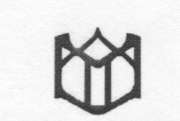 Московский патриархатКинешемская  епархия Частное образовательное учреждение Православная общеобразовательная средняя школа во имя святого благоверного князя Александра Невского_____________________________________________________________________155800,г. Кинешма, ул. Красноветкинская, д.2		           8(49331)2-52-14 Учебный планЧастного образовательного учреждения Православной средней общеобразовательной школы во имя святого благоверного князя Александра Невскогона 2020-2021 учебный год(основное общее образование)2020 годПояснительная запискак учебному плану основного общего образованияУчебный план ЧОУ Православная средняя школа во имя святого князя А. Невского (далее – учебный план) разработан на основе федерального государственного  образовательного стандарта основного общего образования. Учебный план определяет максимальный объем учебной нагрузки обучающихся, распределяет учебные предметы, курсы и направления внеурочной деятельности по классам и учебным годам, устанавливает количество знаний.   Учебный план определяет 5-летний нормативный период освоения образовательных программ основного общего образования.          Для обучающихся устанавливается продолжительность учебного года -  34 учебных недели. Продолжительность каникул в течение учебного года составляет не менее 30 календарных дней, летом – не менее 8 недель.         Основная образовательная программа основного общего образования ЧОУ Православная средняя школа во имя святого князя А. Невского реализуется в режиме 5-дневной учебной недели, занятия проходят в первую смену с 9 часов 00 минут.          Продолжительность урока 45 минут.          Учебный   план  состоит их двух частей – обязательной части и части, формируемой участниками образовательных  отношений.Обязательная часть учебного плана.Обязательная часть учебного плана определяет содержание образования, обеспечивающего реализацию интересов и потребностей обучающихся, их родителей (законных представителей).Основное общее образование обеспечивает освоение обучающимися образовательных программ основного общего образования, условия становления и формирования личности обучающегося, его склонностей, интересов и способностей к социальному самоопределению. В дополнение к обязательным предметам могут вводиться предметы по выбору самих обучающихся и родителей, направленные на реализацию интересов, способностей и возможностей личности. Основное общее образование является базой для получения среднего общего и среднего профессионального образования. Предметная область «Русский язык и литература» представлена учебными предметами: русский язык, литература.Предметная область «Родной язык и родная литература» представлена учебными предметами: «Родной русский язык» и «Родная русская литература».«Иностранный язык»: первый иностранный язык: английский (в объёме 3 часа  в неделю) и второй иностранный язык:                                                        немецкий (в объёме 1 час в неделю) с целью развития у учащихся способности к иноязычному общению, позволяющей участвовать в ситуациях межкультурной коммуникации, т.е. формирования коммуникативной компетенции.«Математика и информатика»: математика, алгебра, геометрия и информатика.«Общественно-научные предметы»: история, обществознание, география.«Основы духовно-нравственной культуры народов России» представлены одноименным учебным предметом. «Естественно - научные предметы»: биология, физика, химия.«Искусство»: музыка и изобразительное искусство.«Технология»: технология.«Физическая культура и основы безопасности жизнедеятельности»: физическая культура и основы безопасности жизнедеятельностиЧасть учебного плана, формируемая участниками образовательных   отношений.  Часть, формируемая участниками образовательных отношений при пятидневной неделе   используется следующим образом: - в 6  - классе:- на реализацию учебного курса «Основы Православной веры» - 1 час- в 7 - классе: - на  реализацию учебного курса «Церковнославянский язык»-    1 час;-  на реализацию учебного курса «Основы Православной веры» - 1 час- в 8 - классе:- на  реализацию учебного курса «Церковнославянский язык»-    1 час;-  на реализацию учебного курса «Основы Православной веры» - 1 час- в 9  классе:- на реализацию учебного курса «Основы Православной веры» - 1 часУчебный план основного общего образования общеобразовательного   учреждения в соответствии с требованиями ФГОС  ОО (5-ти дневная учебная неделя)          Часы, отведенные на внеурочную деятельность, используются для проведения общественно полезных практик, исследовательской деятельности, реализации образовательных проектов, экскурсий, походов, соревнований, посещений театров, музеев и других мероприятий. Внеурочная деятельность организуется на добровольной основе в соответствии с выбором участников образовательных отношений.Приложение к учебному плану .Формы промежуточной аттестации учащихся.     Промежуточная аттестация проводится в соответствии с Положением школы о промежуточной аттестации обучающихся, системе оценивания  знаний, умений, навыков, компетенций обучающихся, с Приказами и инструктивными письмами Министерства образования и науки РФ  по итогам учебного года в сроки, установленные календарным учебным графиком школы.      Периодами промежуточной аттестации во 5-9 классах являются четверти.     Основные формы промежуточной аттестации:Диктант с грамматическим заданием Контрольная работаСамостоятельная работаЗачетПрактическая работаИзложениеСочинениеТестовая работаСобеседованиеЗащита рефератаПроектная работаПисьменный экзаменСредний балл текущих оценок      Промежуточная аттестация учащихся школы в 2019/2020 учебном году распределяется по классам следующим образом:     Освоение образовательных программ основного общего  образования завершается обязательной итоговой аттестацией выпускников. Государственная (итоговая) аттестация выпускников 9-х классов школы осуществляется в соответствии с Положением «О государственной (итоговой) аттестации выпускников общеобразовательных учреждений», утверждаемым Министерством образования и науки РФ .Предметные областиУчебные  предметыКоличество часов в неделюКоличество часов в неделюКоличество часов в неделюКоличество часов в неделюКоличество часов в неделюПредметные областиУчебные  предметы56789Обязательная частьОбязательная частьОбязательная частьОбязательная частьОбязательная частьОбязательная частьОбязательная часть Русский язык и литератураРусский язык56433 Русский язык и литератураЛитература33223Родной язык и родная литератураРодной язык0,50,5Родной язык и родная литератураРодная литература     0,50,5Иностранный языкИностранный язык (английский)33333Иностранный языкВторой иностранный язык (немецкий)11Математика и информатикаМатематика55Математика и информатика Алгебра333Математика и информатикаГеометрия222Математика и информатикаИнформатика111Общественно-научные предметыИстория России1,41,41,41,4Общественно-научные предметыВсеобщая история20,60,60,60,6Общественно-научные предметыОбществознание1111Общественно-научные предметыГеография11222Основы духовно-нравственной культуры народов РоссииОсновы духовно-нравственной культуры народов России1Естественно-научные предметыФизика222Естественно-научные предметыХимия22Естественно-научные предметыБиология11222ИскусствоМузыка111ИскусствоИзобразительное искусство111ИскусствоИскусство1ТехнологияТехнология2221Физическая культура и Основы безопасности жизнедеятельностиОБЖ11Физическая культура     33333Итого:2929313132 Часть, формируемая участниками образовательных отношений при пятидневной неделе Часть, формируемая участниками образовательных отношений при пятидневной неделе1121Основы Православной верыОсновы Православной веры1111Церковнославянский языкЦерковнославянский язык1Предельно допустимая недельная нагрузкаПредельно допустимая недельная нагрузка 29303233 33Класс Предмет Форма промежуточной аттестации5 клРусский язык Диктант с грамматическим заданиемЛитератураТестовая работаРодной язык (русский)Защита рефератаИностранный язык(английский)Тестовая работаВторой иностранный языкСредний баллМатематикаКонтрольная работаИстория Контрольная работаГеографияУстный зачет.БиологияТестовая работаИскусство (Музыка и ИЗО)Тестовая работаТехнологияПроектная работаФизическая культураСредний баллОДНКНРСредний балл6 клРусский язык Диктант с грамматическим заданиемЛитератураТестовая работаИностранный языкТестовая работаМатематикаКонтрольная работаИстория Контрольная работаОбществознание Тестовая работаГеография Тестовая работаБиологияТестовая работаИскусство (Музыка и ИЗО)Тестовая работаТехнологияПроектная работаФизическая культураЗачет 7 клРусский язык Диктант с грамматическим заданиемЛитератураТестовая работаИностранный языкТестовая работаМатематикаКонтрольная работаИнформатика и ИКТТестовая работаИстория Контрольная работаОбществознание Тестовая работаГеография Тестовая работаФизикаТестовая работаБиологияТестовая работаИскусство (Музыка и ИЗО)Тестовая работаТехнологияПроектная работаФизическая культураЗачет 8-клРусский язык Итоговое собеседование ЛитератураТестовая работаИностранный языкТестовая работаМатематикаПисьменный экзаменИнформатика и ИКТТестовая работаИстория Контрольная работаОбществознание Тестовая работаГеография Тестовая работаФизикаТестовая работаХимияТестовая работаБиологияТестовая работаИскусство (Музыка и ИЗО)(8кл.)Защита реферата ТехнологияПроектная работаОБЖ(8класс)Тестовая работаФизическая культураЗачет 